от 14.06.2016 №860-рО подготовке проекта планировки территории     и проекта межевания территории части Юго-Западного промышленного узла города Нижневартовска в границах земельного участка             с кадастровым номером 86:11:0702001:1136В соответствии со статьями 45, 46 Градостроительного кодекса Российской Федерации, генеральным планом города Нижневартовска, утвержденным решением Думы города от 21.12.2015 №953, постановлением администрации  города от 12.03.2009 №315 "Об утверждении Положения о порядке подготовки документации по планировке территории города Нижневартовска", учитывая письмо общества с ограниченной ответственностью "КарьерАвтоСтрой"              от 15.04.2016 №386:1. Разрешить обществу с ограниченной ответственностью "КарьерАвтоСтрой" за счет собственных средств подготовить проект планировки территории и проект межевания территории части Юго-Западного промышленного   узла города Нижневартовска в границах земельного участка с кадастровым  номером 86:11:0702001:1136 с целью формирования земельного участка              под строительство храмового комплекса согласно приложению.2. Рекомендовать обществу с ограниченной ответственностью               "КарьерАвтоСтрой":- в срок до 07.07.2016 подготовить техническое задание на разработку  документации по планировке территории;- в течение одного года со дня подписания настоящего распоряжения подготовить документацию по планировке территории и передать управлению архитектуры и градостроительства администрации города проекты документации по планировке территории для утверждения в установленном порядке.3. Управлению архитектуры и градостроительства администрации города (В.Ю. Прокофьев):- согласовать техническое задание на разработку документации по планировке территории;- осуществить проверку документации по планировке территории                 на соответствие требованиям технического задания.4. Управлению по информационным ресурсам администрации города (С.С. Сидоров) обеспечить размещение распоряжения на официальном сайте органов местного самоуправления города Нижневартовска в течение 3 дней         со дня его подписания.5. Управлению по информационной политике администрации города (С.В. Селиванова) обеспечить опубликование распоряжения в газете "Варта"           в течение 3 дней со дня его подписания.6. Контроль за выполнением распоряжения возложить на заместителя главы администрации города по строительству Н.А. Пшенцова.Глава администрации города 							     А.А. БадинаПриложение к распоряжению администрации городаот 14.06.2016 №860-рСхема границ проектируемой территории части Юго-Западного промышленного узла города Нижневартовска в границах земельного участка с кадастровым номером 86:11:0702001:1136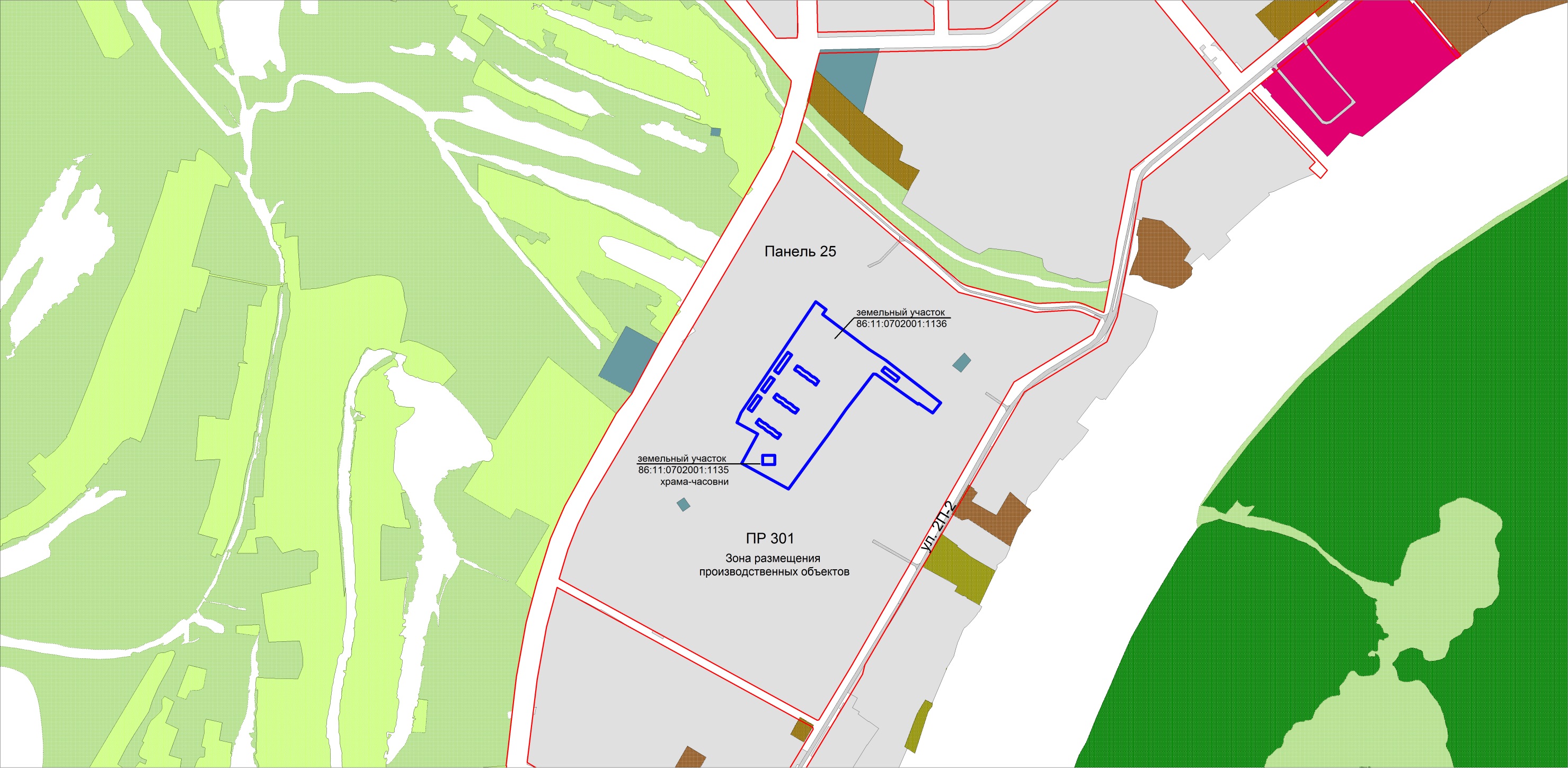 Условные обозначения:	- границы проектируемой территории;	- границы планировочного квартала